ВЭБ.РФ - государственная корпорация развитияФинансовые меры поддержки:Заёмное финансированиеПолучатель - инициатор инвестпроекта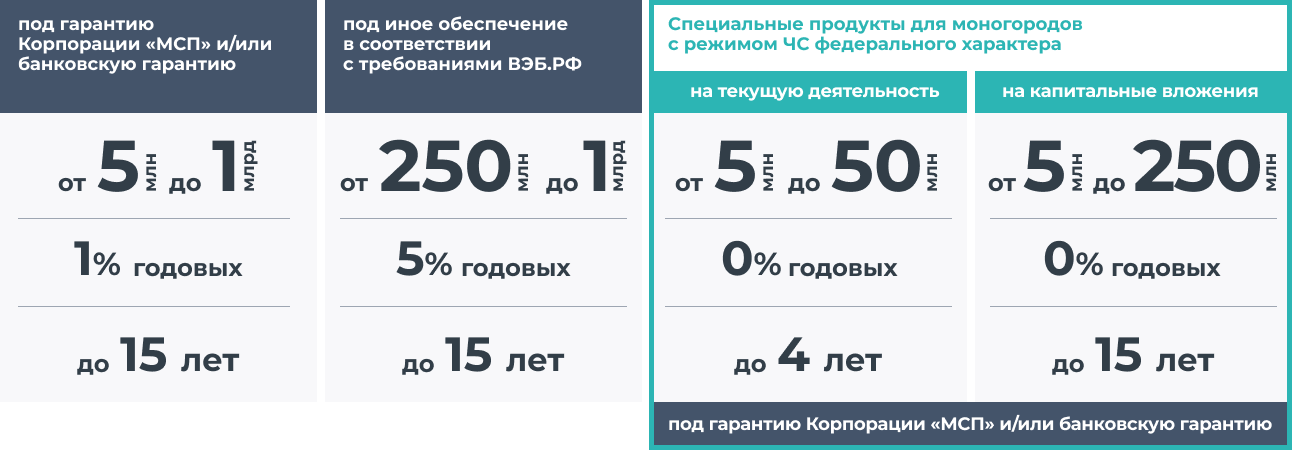 Требования к проекту и заемщикуОтсутствие у заемщика просроченной задолженности перед бюджетом и фондами;В результате реализации инвестиционного проекта должны быть осуществлены инвестиции и созданы новые рабочие места (за исключением проектов в моногородах, в которых введен режим Чрезвычайной ситуации федерального характера);Отсутствие зависимости проекта от деятельности градообразующего предприятия.ОграниченияУчастие ВЭБ.РФ в проекте не более 80% от общей стоимости проекта (за исключением проектов в моногородах, в которых введен режим Чрезвычайной ситуации федерального характера, при финансировании текущей деятельности);Средства ВЭБ.РФ могут быть направлены только на капитальные вложения (за исключением проектов в моногородах, в которых введен режим Чрезвычайной ситуации федерального характера, при финансировании текущей деятельности).Софинансирование на безвозвратной основеПолучатель - субъект РФОбъектов инфраструктуры к инвестпроектам - до 750 млн рублей (ВЭБ.РФ софинансирует до 95% от общей стоимости объекта)Объектов социальной инфраструктуры для моногородов с численностью населения до 50 тыс. человек - до 750 млн рублей (ВЭБ.РФ софинансирует до 50% от общей стоимости объекта);Объектов инфраструктуры для реализации концессионных соглашений, соглашений ГЧП и МЧП.Требования к проекту и инициаторамВ результате реализации инвестиционного проекта должны быть осуществлены инвестиции и созданы новые рабочие места (за исключением софинансирования объектов социальной инфраструктуры);Отсутствие зависимости проекта от деятельности градообразующего предприятия.ОграниченияСредства ВЭБ.РФ могут быть направлены только на капитальные вложения.